PROVINCIE ANTWERPEN				                    		ARRONDISSEMENT TURNHOUT 									GEMEENTE 2235 HULSHOUT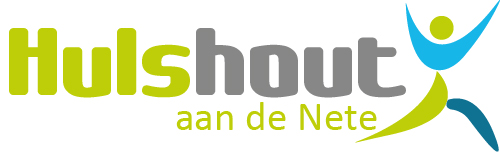 AANVRAAG TOT 		- INZAGE  - AFSCHRIFT- BEZOEKRECHTIngevolge artikel 10 §1 van het “Huishoudelijk Reglement van de Gemeenteraad”, gestemd door de Gemeenteraad van 2235 Hulshout in zitting van 18 maart 2019 hebben de raadsleden het recht documenten te raadplegen die betrekking hebben op het bestuur van de gemeente: Naam van de aanvrager Datum van aanvraagAard/onderwerp van de aanvraag 